Sociální služby Šternberk, p. o. si Vás dovolují pozvat do nově otevřeného KLUBU SPOLEČENSKÝCH HERZveme všechny seniory, kteří chtějí strávit příjemné dopoledne. Budeme společně skládat puzzle, dále se budeme věnovat například hraní deskových her, luštění křížovek a dalším aktivitám dle společné domluvy. Můžeme využít také interaktivní techniku k hraní her a trénování paměti.KDY:   začínáme v pondělí 11. 2. 2019 od 9:00 do 11:00 hod.KDE:    areál Domu s pečovatelskou službou, Uničovská 51a,            785 01 Šternberk – Klub seniorůSvou účast, prosím, potvrďte sociálním pracovnicím, které Vám také podají bližší informace:Bc. Natálie Bělajevová:	775 381 456Mgr. Gabriela Šínová:		730 571 290nebo přímo v kanceláři, na ulici Komenského 40, ve druhém patře v úředních hodinách v pondělí a středu od 9:00 do 15:00 hod. 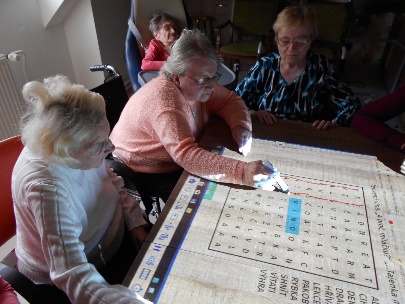 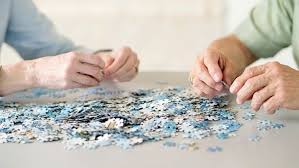 